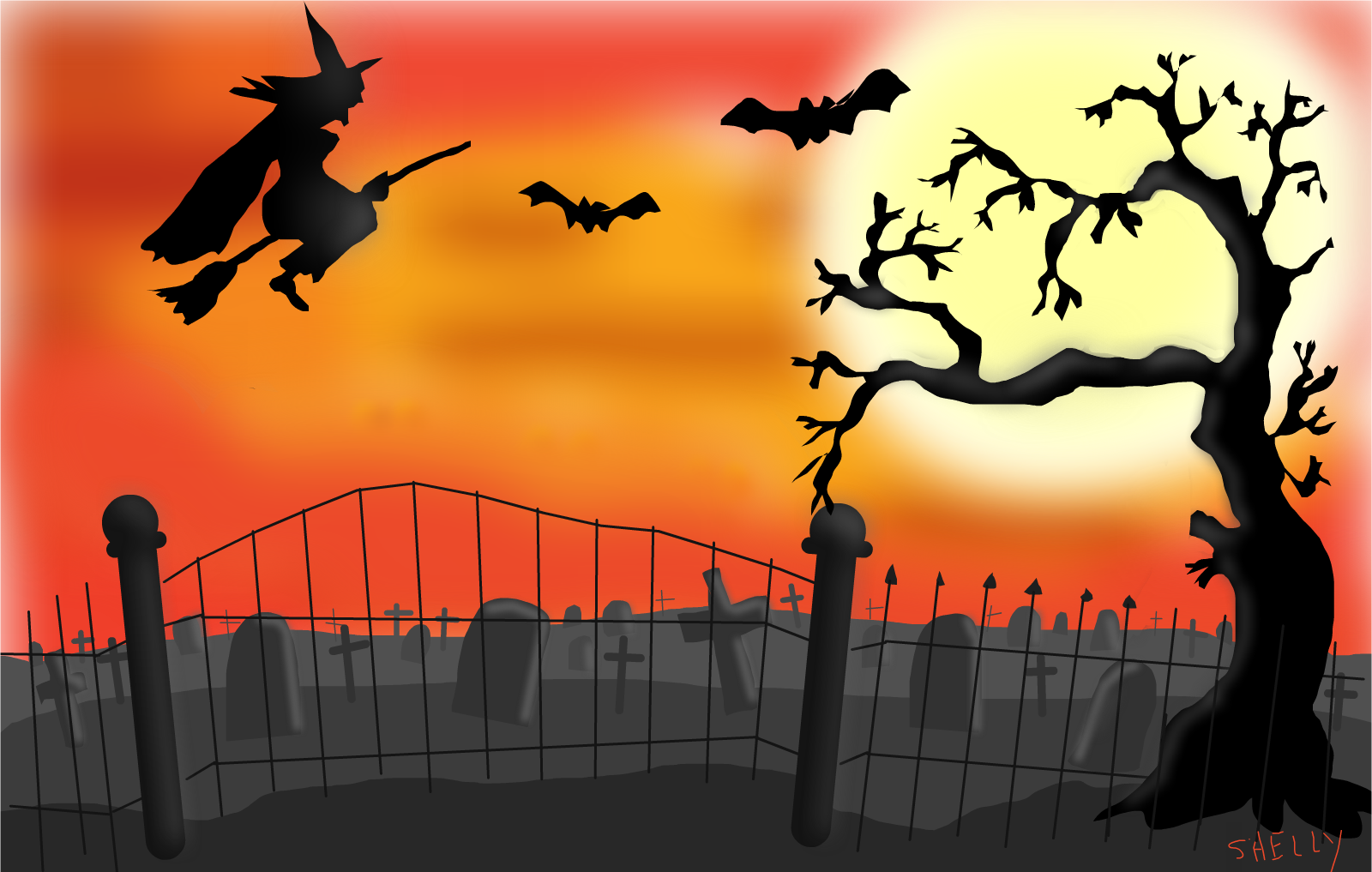 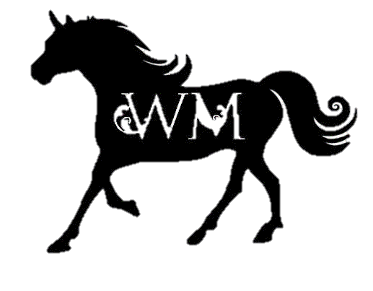 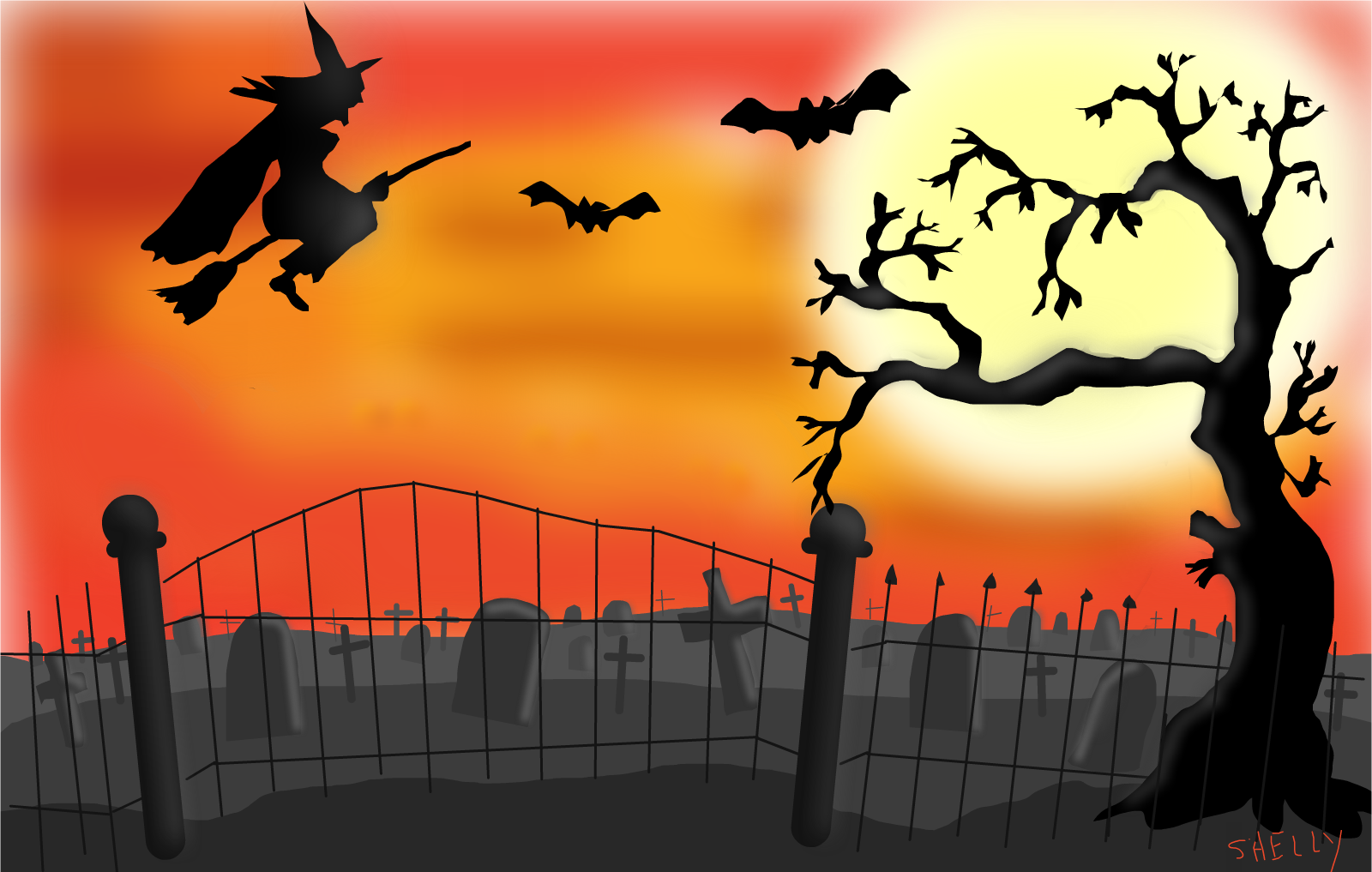 WELSHMOOR EVENTSSPOOKTASTIC SHOWING SHOW FEATURING FUN CLASS RING30TH October 2022World Horse Welfare, SnettertonPre - Entries Close: 26th October – Entries Taken on the Dayhttps://welshmoorevents.lite.events/Open Welshmoor classes: £13 pre-entry and £15 on the day. Card, cash or PayPal on the dayFun Classes tickets: £5. On the day entry only (5 classes for £20)Pre enter and enter more on the day for pre-entry rates.Welshmoor Rules are RegulationsWe aim to run a fun and safe show for all abilities, please read and follow the rules so that everyone can have an enjoyable timeStallions may be handled by juniors if they are suitable to do soNo horse under 4 to be ridden unless statedWe allow tiny tots in our fun classes, in open classes please make sure riders have obtained their 3rd birthday.Pleased keep dogs on a lead and in a controlled manner, Same goes for children apart from the lead (unless you feel they would be better on a lead)Please clear up your litter and droppings, keep the show ground clean and tidy.Judges give up their time to attend our shows, their decision is final. No abuse at any officials will be tolerated. No schooling whips in the ring pleaseAny excessive use of whips or spurs on a horse will result in the competitor being asked to leave the ring.Please attempt to always keep all horses and ponies under control. Just do your bestThere will be NO class swapping of any kind.Refunds will not be given, class vouchers may be offered insteadPlease refrain from taking screen shots of the official photos. Anyone caught doing this who has not paid for said photo, will be restricted from entering any future Welshmoor Event shows.Classes will not start before stated on the scheduleWe cannot predict class times, Due to taking entries on the day, we advise you watch your ring accordingly. We are not responsible should you miss your classIn Hand Classes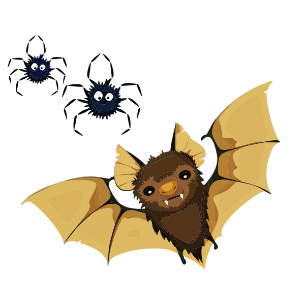 Ring 1 (half of the indoor)Judge – Miss L CalcuttA highest placed youngstock rosette will be awarded in all in hand classes except for classes 5 - 8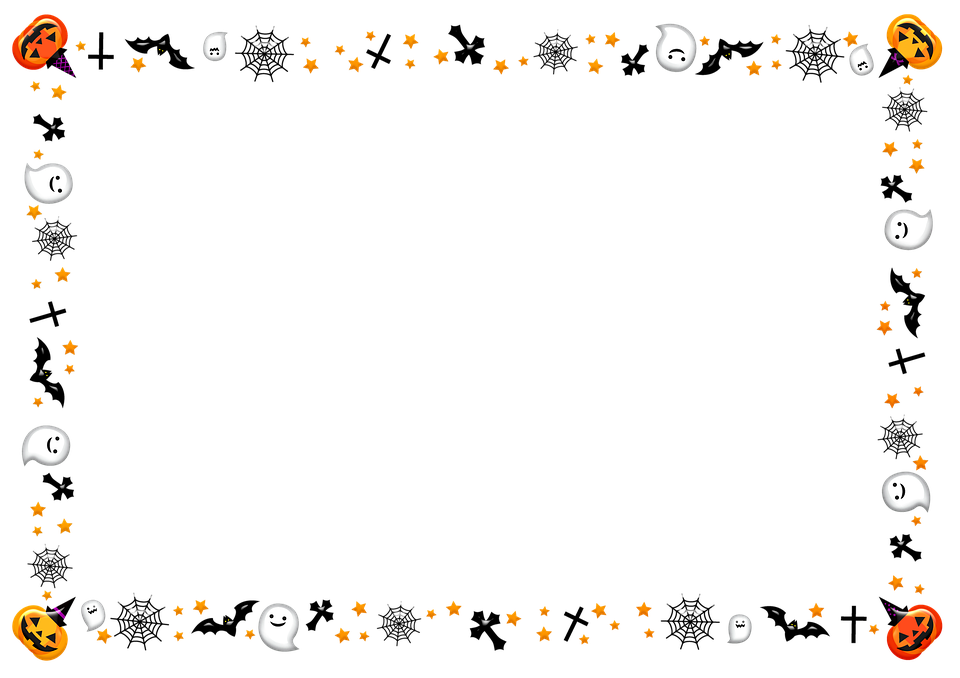 Fun Class RingRing 2 (half of the indoor)Judge – The Wicked WitchFun Class Tickets - £5 each or 5 for £20Welshmoor Events run a ticket method for the fun classes, Simply purchase as many tickets as you wish and hand them in as you go in the ring. No competitor numbers are needed for the fun ringRidden RingIndoor Arena (Rings 1 & 2 Combined)Judge – Mrs S WoodersonRing to Start at 9am.Ring to Start at 9am.Ring to Start at 9am.Ring to Start at 9am.In Hand Novice Pony/horse. Not to have won more than two 1st prizes in any in hand showing before the 1st Jan in the current year. This class is open to all breeds and types.8.In Hand 3 yr old. Any TypeIn hand Veteran. 15 yrs + open to all breeds.In Hand Youngstock Championship 1st and 2nd prize winners from classes 5 – 8In Hand Youngstock Championship 1st and 2nd prize winners from classes 5 – 8In Hand Gelding. Any Age, Any Type9.Mountain & Moorland: Open to In Hand Mountain & Moorland ponies of ANY AGE registered with their respective Pure Bred societies Of Welsh A, B, C and D, Dartmoor, Exmoor, Shetland, Fell, Dales, Highland, New Forest, Connemara. Stallion, Mare, Colt, Filly or GeldingIn Hand Mare, Any Age, Any Type10In hand Coloured and Odd Coloured. Piebald, skewbald, Palominos, Duns, Roans, paints, and spots. Open to Horses and ponies of all ages. And all types In hand ‘Ghost’ championship 1st and 2nd prize winners from classes 1 to 4In hand ‘Ghost’ championship 1st and 2nd prize winners from classes 1 to 411In hand Rare and Foreign Bred of any age.  This is also open to Arabs. And Rare and Foreign Part breds. Eg Exmoor, Fell, Suffolk Punch, Shire, Hackney, Cleveland Bay, Halfinger, Andalusian, Trekener, Fresian, Fjord etc In Hand Foal. any type, may be shown with or without their dam12In Hand Black, Bays, Greys & Chestnut. of any age and heightIn Hand Yearling, Any Type13Open In hand, Any age, height and typeIn Hand 2 yr Old., Any TypeIn hand ‘Pumpkin’ championship 1st and 2nd prize winners from classes 9 – 13In hand ‘Pumpkin’ championship 1st and 2nd prize winners from classes 9 – 13Ring to Start at 10am.Ring to Start at 10am.Ring to Start at 10am.Ring to Start at 10am.14Best Turned Out Ridden22Lorry Dog15Best Turned Out In Hand23Mums & Dads Class (Mums and Dads welcome to bring the pony in, no show wear required)16Young Handler (Under 16)championship 1st and 2nd prize winners from classes 19 - 23championship 1st and 2nd prize winners from classes 19 - 2317Best Up Downs24Prettiest Mare18Tiny Tots Ridden25Handsomest Geldingchampionship 1st and 2nd prize winners from classes 14 - 18championship 1st and 2nd prize winners from classes 14 - 1826Fluffiest Pony19Best Decorated Mane and Tail27Glitter Award – Best use of glitter on a pony20Best Bottom championship 1st and 2nd prize winners from classes 24 - 27championship 1st and 2nd prize winners from classes 24 - 2721My Best Friend28Fancy DressFun Class Supreme ChampionshipOpen to Champion and Reserve from all Fun Class Championships1st & 2nd from the Fancy Dress is also eligibleFun Class Supreme ChampionshipOpen to Champion and Reserve from all Fun Class Championships1st & 2nd from the Fancy Dress is also eligibleFun Class Supreme ChampionshipOpen to Champion and Reserve from all Fun Class Championships1st & 2nd from the Fancy Dress is also eligibleFun Class Supreme ChampionshipOpen to Champion and Reserve from all Fun Class Championships1st & 2nd from the Fancy Dress is also eligibleRing to Start not before 12.30Ring to Start not before 12.3029Novice Ridden Horse and Pony. Open to Horses and ponies of 4 yrs. and over. Not to have won more than two 1 st prizes in any Ridden showing before the 1st of Jan in the current year30Lead rein and first ridden. Open to all breeds. First ridden riders 12 years old and under. To be shown in any suitable bridle. Lead to be attached to the noseband. Lead rein riders 9 years old and under. Class will be split if entries warrant.31Walk and Trot. Open to Horses and Ponies of 3 years and over. Open to lead rein and first ridden‘Vampire’ Ridden class championship. 1st and 2nd prize winners from classes 29 – 31‘Vampire’ Ridden class championship. 1st and 2nd prize winners from classes 29 – 3132OPEN RIDDEN MOUNTAIN & MOORLAND BREEDS. Open to Mountain & Moorland ponies registered with their respective Pure-Bred Societies of, Welsh, A, B, C and D, Exmoor, Dartmoor and Shetland, Highland, Fells, Dales, New Forest. Stallion, mare or gelding, 4 years old and over. Rider any age. Lead Rein permitted. Class may be split if entries warrant.33Ridden Coloured and Odd Coloured Horse and Pony. Including Piebald, Skewbald, Duns, Palominos, Roans. Lead rein permitted in this class. 34Ridden Bay, Black, Grey and Chestnut. Open to horses and ponies 4 years and over, any height, type, lead rein permitted35Veteran ridden. 15+ years. Open to all breeds including lead rein36Concours D’Elegance Ridden and In hand Wicked Witch’ Ridden class championship. 1st and 2nd prize winners from classes 32-36Wicked Witch’ Ridden class championship. 1st and 2nd prize winners from classes 32-36SUPREME OF SHOWChampion and Reserve placings to compete. Fun Class Section is not Eligible Deluxe rosettes and sash for both placingsSUPREME OF SHOWChampion and Reserve placings to compete. Fun Class Section is not Eligible Deluxe rosettes and sash for both placings